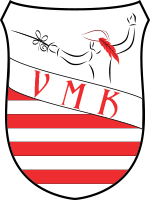 								ŠKOLSKI ŠPORTSKI SAVEZ VARAŽDINSKE ŽUPANIJEGraberje 31, 42000 VaraždinU Varaždinu, 9. rujna 2014.						Predmet: Prezentacija mačevalačkog sporta u osnovnim i srednjim školama Varaždinske županijePoštovani,od ove godine u Varaždinskoj županiji je ponovno moguće bavljenje sportskim mačevanjem. Varaždinski mačevalački klub će krajem rujna ove godine početi s treninzima mačevanja koji će se održavati u Varaždinu. Održavat će se obuka mačevanje, treninzi i pripreme za državna i inozemna natjecanja djeci i mladima, te nuditi rekreacija svima zainteresiranim za sportsko mačevanje ili općenito bavljenje sportom.Mačevanje kao olimpijski sport se kategorizira kao borilački sport i kao takvo uz poboljšanje zdravlja, fizičkih sposobnosti i kvalitete života sportaša, značajno utječe na povećanje samopouzdanja i vjeru u svoje sposobnosti, što mi u klubu smatramo da  je od iznimne važnosti kod razvoja djece i mladih. Ono po čemu se mačevanje, zbog obavezne zaštitne opreme i korištenja suvremene tehnologije, ističe nad ostalim borilačkim sportovima je visoka razina sigurnosti sportaša i minimalan broj ozljeda prilikom borbe.Treninzi će se održavati dva puta tjedno u večernjim satima, a u planu kluba je organiziranje županijskog natjecanja osnovnih i srednjih škola s nagradom za najbolje sportaše u obliku plaćanja sudjelovanja na državnom natjecanju u mačevanju.Ovom prilikom Vas molimo za mogućnost obavljanja promocije mačevanja u Vašoj ustanovi na način da našim trenerima i mačevaocima omogućite da pred djecom predstavimo mačevanje i održimo 20-minutnu prezentaciju (primjerice za vrijeme uvodnih sati predmeta Tjelesne i zdravstvene kulture), te da nam dozvolite da unutar Vaše ustanove postavimo promotivne plakate na određeno vrijeme.Ukoliko ste zainteresirani, molimo Vas da nas do kraja tekućeg tjedna kontaktirate radi daljnjih dogovora.Unaprijed se zahvaljujemo na odgovoru.                                                                            	Srdačan pozdrav,Tadija BagarićPredsjednik Varaždinskog mačevalačkog klubaU prilogu:Detalji o sportskom mačevanju